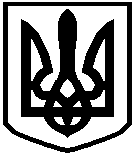 СКВИРСЬКА МІСЬКА РАДА ВИКОНАВЧИЙ КОМІТЕТР І Ш Е Н Н Явід 02 серпня 2022 року                   м. Сквира                                      № 7/18Про уповноваження посадових осіб на складання протоколівпро адміністративні правопорушенняРозглянувши лист виконуючого обов’язки директора комунального підприємства «Сквираблагоустрій» від 28.07.2022 № 163, керуючись пунктом     2 частини 1 статті 255 Кодексу України про адміністративні правопорушення, статтями 30, 51 Закону України «Про місцеве самоврядування в Україні», враховуючи вимоги Правил благоустрою території Сквирської міської ради, затверджених рішенням Сквирської міської ради від 22.02.2022 року                             № 15-19-VIII, з метою підвищення відповідальності за правопорушення у сфері благоустрою, боротьби із стихійними сміттєзвалищами, захаращенням території Сквирської міської територіальної громади, забезпечення ефективної роботи з профілактики правопорушень у цій галузі», виконавчий комітет Сквирської міської радиВ И Р І Ш И В: 1. Уповноважити посадових осіб, зазначених в додатку до рішення (додається), на складання протоколів про адміністративні правопорушення.2. Визнати такими, що втратили чинність:рішення виконавчого комітету Сквирської міської ради від 12.12.2019                 № 1214/127 «Про уповноваження посадових осіб на складання протоколів про адміністративні правопорушення»;рішення виконавчого комітету Сквирської міської ради від 23.06.2020                 № 1479/149 «Про внесення змін до рішення виконавчого комітету Сквирської міської ради від 12.12.2019 №1314/127 «Про уповноваження посадових осіб на складання протоколів про адміністративні правопорушення»;рішення виконавчого комітету Сквирської міської ради від 10.12.2020                № 04/02 «Про внесення змін до рішення виконавчого комітету Сквирської міської ради від 23.06.2020 №1479/149 «Про внесення змін до рішення виконавчого комітету Сквирської міської ради від 12.12.2019 №1314/127 «Про уповноваження посадових осіб на складання протоколів про адміністративні правопорушення»;рішення виконавчого комітету Сквирської міської ради від 30.03.2021                № 09/10 «Про внесення змін до рішення виконавчого комітету Сквирської міської ради від 10.12.2020 № 04/02 «Про внесення змін до рішення виконавчого комітету Сквирської міської ради від 23.06.2020 № 1479/149 та рішення від 12.12.2019 №1314/127 «Про уповноваження посадових осіб на складання протоколів про адміністративні правопорушення»; рішення виконавчого комітету Сквирської міської ради від 13.04.2021                 № 03/11 «Про внесення змін до рішення виконавчого комітету Сквирської міської ради від 30 березня 2021 року № 09/10 «Про внесення змін до рішення виконавчого комітету Сквирської міської ради від 10.12.2020 року № 04/02 «Про внесення змін до рішення виконавчого комітету Сквирської міської ради» від 23.06.2020 № 1479/149 та рішення від 12.12.2019 № 1314/127 «Про уповноваження посадових осіб на складання протоколів про адміністративні правопорушення».3. Контроль за виконанням рішення покласти на заступника міського голови Олександра Гнатюка.Голова виконкому                                                          Валентина ЛЕВІЦЬКАДодатокдо рішення виконавчого комітетуСквирської міської радивід 02.08.2022 № 7/18 ПЕРЕЛІКпосадових осіб, уповноважених на складання протоколів про адміністративні правопорушення, передбачені статтями 150, 152та ч. 1 ст. 154 Кодексу України про адміністративні правопорушенняНачальник відділукапітального будівництва, комунальної власності та житлово-комунальногогосподарства міської ради                                               Наталя КАПІТАНЮК№ з/пПрізвище,ім’я та по-батьковіПосада,місце роботиСтатті, за якими уповноважено складати протоколи1МельничукСергій ГригоровичГоловний інженер КП «Сквир-водоканал»150, 1522НюнькінІван ОлександровичІнженер з обслуговування і керування системою КП «Сквир-водоканал»150, 1523ВойцехівськийВячеслав ОлеговичНачальник відділу ЖЕОКП «Сквирське комунальне господарство»150, 152, ч. 1 ст. 1544Редюк
Наталія МиколаївнаЕкономіст зі збуту  КП «Сквирське комунальне господарство»150, 1525ПроцюкНаталія АнатоліївнаКасир КП «Сквирське комунальне господарство»150, 1526БондарЛюбов ІванівнаПриймальник замовлень       КП «Сквирське комунальне господарство»150, 1527ДорошенкоАртем МиколайовичІнспектор                                КП «Сквираблагоустрій»150, 1528Іванов Дмитро ВалерійовичІнженер                                    КП «Сквираблагоустрій»150, 152,ч.1 ст. 154